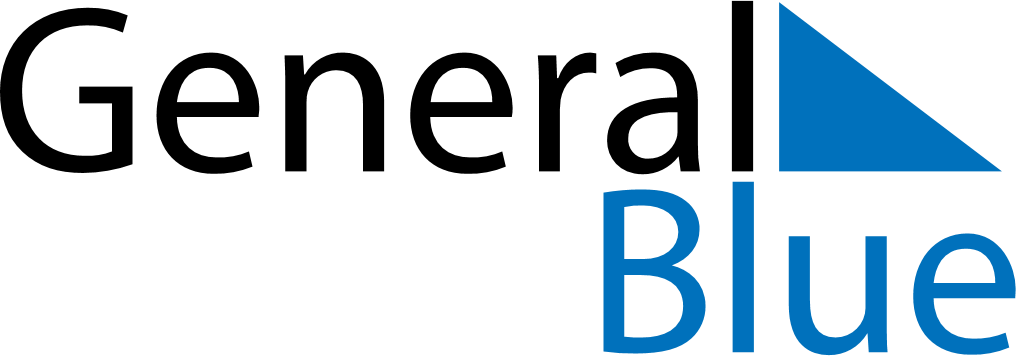 June 2024June 2024June 2024June 2024June 2024June 2024June 2024Sandaohezi, Xinjiang, ChinaSandaohezi, Xinjiang, ChinaSandaohezi, Xinjiang, ChinaSandaohezi, Xinjiang, ChinaSandaohezi, Xinjiang, ChinaSandaohezi, Xinjiang, ChinaSandaohezi, Xinjiang, ChinaSundayMondayMondayTuesdayWednesdayThursdayFridaySaturday1Sunrise: 4:36 AMSunset: 7:54 PMDaylight: 15 hours and 17 minutes.23345678Sunrise: 4:35 AMSunset: 7:55 PMDaylight: 15 hours and 19 minutes.Sunrise: 4:35 AMSunset: 7:55 PMDaylight: 15 hours and 20 minutes.Sunrise: 4:35 AMSunset: 7:55 PMDaylight: 15 hours and 20 minutes.Sunrise: 4:35 AMSunset: 7:56 PMDaylight: 15 hours and 21 minutes.Sunrise: 4:34 AMSunset: 7:57 PMDaylight: 15 hours and 22 minutes.Sunrise: 4:34 AMSunset: 7:58 PMDaylight: 15 hours and 23 minutes.Sunrise: 4:33 AMSunset: 7:58 PMDaylight: 15 hours and 24 minutes.Sunrise: 4:33 AMSunset: 7:59 PMDaylight: 15 hours and 25 minutes.910101112131415Sunrise: 4:33 AMSunset: 8:00 PMDaylight: 15 hours and 26 minutes.Sunrise: 4:33 AMSunset: 8:00 PMDaylight: 15 hours and 27 minutes.Sunrise: 4:33 AMSunset: 8:00 PMDaylight: 15 hours and 27 minutes.Sunrise: 4:33 AMSunset: 8:01 PMDaylight: 15 hours and 28 minutes.Sunrise: 4:32 AMSunset: 8:01 PMDaylight: 15 hours and 28 minutes.Sunrise: 4:32 AMSunset: 8:02 PMDaylight: 15 hours and 29 minutes.Sunrise: 4:32 AMSunset: 8:02 PMDaylight: 15 hours and 30 minutes.Sunrise: 4:32 AMSunset: 8:03 PMDaylight: 15 hours and 30 minutes.1617171819202122Sunrise: 4:32 AMSunset: 8:03 PMDaylight: 15 hours and 30 minutes.Sunrise: 4:32 AMSunset: 8:04 PMDaylight: 15 hours and 31 minutes.Sunrise: 4:32 AMSunset: 8:04 PMDaylight: 15 hours and 31 minutes.Sunrise: 4:32 AMSunset: 8:04 PMDaylight: 15 hours and 31 minutes.Sunrise: 4:33 AMSunset: 8:04 PMDaylight: 15 hours and 31 minutes.Sunrise: 4:33 AMSunset: 8:04 PMDaylight: 15 hours and 31 minutes.Sunrise: 4:33 AMSunset: 8:05 PMDaylight: 15 hours and 31 minutes.Sunrise: 4:33 AMSunset: 8:05 PMDaylight: 15 hours and 31 minutes.2324242526272829Sunrise: 4:34 AMSunset: 8:05 PMDaylight: 15 hours and 31 minutes.Sunrise: 4:34 AMSunset: 8:05 PMDaylight: 15 hours and 31 minutes.Sunrise: 4:34 AMSunset: 8:05 PMDaylight: 15 hours and 31 minutes.Sunrise: 4:34 AMSunset: 8:05 PMDaylight: 15 hours and 31 minutes.Sunrise: 4:35 AMSunset: 8:05 PMDaylight: 15 hours and 30 minutes.Sunrise: 4:35 AMSunset: 8:05 PMDaylight: 15 hours and 30 minutes.Sunrise: 4:35 AMSunset: 8:05 PMDaylight: 15 hours and 29 minutes.Sunrise: 4:36 AMSunset: 8:05 PMDaylight: 15 hours and 29 minutes.30Sunrise: 4:36 AMSunset: 8:05 PMDaylight: 15 hours and 28 minutes.